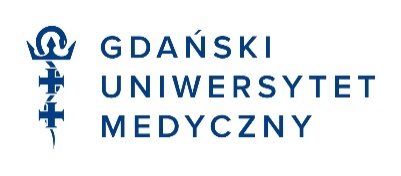 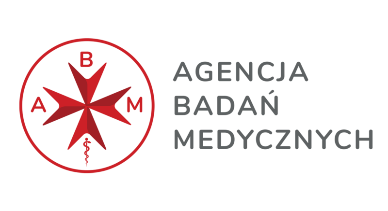 załącznik nr 4 do OgłoszeniaKWESTIONARIUSZ OCENY RYZYKA /INSURANCE QUESTIONNAIRE1)	NAZWA (firma) i ADRES Wnioskodawcy: prosimy kontynuować na oddzielnej kartce, jeżeli istnieje taka potrzeba /NAME/S (including trading names)and ADDRESS  of the Proposer/s: use a separate sheet if necessary_________________________________________________________________________________________________2)	NAZWA (firma) i ADRES Sponsora badania: prosimy kontynuować na oddzielnej kartce, jeżeli istnieje taka potrzeba /NAME/S (including trading names) and ADDRESS of the trial Sponsor: use a separate sheet if necessary_________________________________________________________________________________________________NAZWA (firma) i ADRES Producenta produktu leczniczego lub wyrobu medycznego: prosimy kontynuować na oddzielnej kartce, jeżeli istnieje taka potrzeba /NAME/S (including trading names) and ADDRESS of the medicinal produkt or medical device  manufacturer: use a separate sheet if necessary_________________________________________________________________________________________________Proszę podać nazwiska Głównych badaczy oraz Współbadaczy w oraz nazwy i adresy ośrodków, w których prowadzone jest badanie/ Please name each Principal Investigator and Co-Investigator and indicate name and address of his research centre5)	Której fazy dotyczy badanie?/ What is the phase of the trial?III_________________________________________________________________________________________________6)	Jaka jest liczba pacjentów biorących udział w badaniu oraz ich wiek?/ What is the number and age of participants involved in the trial?_________________________________________________________________________________________________7)	Proszę podać tytuł badania i numer protokołu:/ Please state below the title of the study and protocol no._________________________________________________________________________________________________8)	Czy badane produkty lecznicze lub wyroby medyczne zostały zarejestrowane w jakimkolwiek kraju?/ Have the tested medicinal products or medical devices been already registered in any country?_________________________________________________________________________________________________9) 	Proszę podać nazwę badanego produktu leczniczego lub wyrobu medycznego/ Please state below the name of the tested medicinal product or medical device._________________________________________________________________________________________________10)	Czy badanie dotyczy/ Does the trial relate to Jeżeli tak to prosimy podać szczegóły/ If yes to any of the above, please provide more details_________________________________________________________________________________________________11)	Czy w badaniu uczestniczą/ Are any trial participants:Jeżeli tak to prosimy o podanie szczegółów/ If yes to any of the above, please provide more details_________________________________________________________________________________________________12)	Proszę podać początek i koniec okresu trwania badania/ Please state the period of the trial_________________________________________________________________________________________________Czy badanie może spowodować zmianę kodu genetycznego u pacjenta?/ Can the study cause changes in the genetic material of the subject?_________________________________________________________________________________________________Czy badanie może prowadzić do uzależnienia od przyjmowanych leków?/ Can the study lead to drug addiction of the subject?_________________________________________________________________________________________________Prosimy o wskazanie sumy ubezpieczenia / Please indicate the requested limit of indemnity  ._________________________________________________________________________________________________16)	Prosimy załączyć/ please enclose:skrót protokołu / study outline or synopsis,informacje dla pacjenta/ patient information sheet,wzór formularza świadomej zgody pacjenta/ a copy of Informed Consent Form.      Populacja, w której dana interwencja będzie stosowana 	W badaniu udział wezmą dorośli pacjenci obu płci, u których wystąpił udar niedokrwienny mózgu  	spowodowany 	zamknięciem dużego naczynia domózgowego lub mózgowego (LVO), hospitalizowani 	w ośrodkach biorących 	udział w niniejszym badaniu, niespełniający jednego z następujących 	kryteriów kwalifikacji do leczenia metodą trombektomii mechanicznej: 1. zdefiniowanego czasu od pierwszych objawów do leczenia endowaskularnego, to jest z nieznanym czasie zachorowania (przy czym nie może upłynąć więcej niż 24 godziny od momentu gdy pacjent był wolny od objawów) bądź czas ten wynosi pomiędzy 6 do 24 h od zachorowania do szacowanego nakłucia tętnicy, i w obu przypadkach pacjent nie kwalifikuje się do procedury według kryteriów badań DAWN i DEFUSE 3, 2. nie spełniają kryterium neuroobrazowego (ASPECTS < 6 pkt.) kwalifikacji do leczenia endowaskularnego.      Proponowana interwencja 	Przezcewnikowa trombektomia mechaniczna naczynia domózgowego lub śródczaszkowego wraz z 	następową podażą ASA przeprowadzona w standardowym protokole operacyjnym według nowego 	oryginalnego 	schematu kwalifikacji u pacjentów z ostrym udarem niedokrwiennym 	mózgu 	spowodowanym okluzją tętnicy jak wyżej, którzy nie spełniają bieżących kryteriów z powodu 	przekroczonego okna czasowego bądź/oraz z powodu 	niskiej wartości ASPECTS wraz z 	panelem zachowawczych 	procedur postępowania w oddziale udarowym opisanych w standardach 	postępowania grupy ekspertów Polskiego Towarzystwa Neurologicznego oraz 	American Heart 	Association/American Stroke Association.	Dane leku będącego elementem badanego schematu terapeutycznego (trombektomia mechaniczna + ASA 	vs ASA): nazwa: Proficar, postać: tabl. dojelitowe Dawka (1 tabl.): 75 mg Kod EAN: 	5909990828852 API – kwas acetylosalicylowy, sposób dawkowania: "150 mg 1x na dobę w ciągu 	pierwszych 48 h od wystąpienia objawów udaru, następnie 75 mg 1x na dobę".Prosimy dokładnie zapoznać się z poniższym akapitem przed podpisaniem deklaracji: /Please read this paragraph carefully before signing the declaration:	DEKLARACJA / DECLARATIONDeklaruję/my, iż po dokładnym sprawdzeniu, zawartość powyższego kwestionariusza jest prawdziwa i żadne z podanych informacji i faktów nie zostały przez nas zniekształcone. Zgadzam/y się, że powyższy wniosek wraz z innymi informacjami przez nas przekazanymi może stanowić podstawę zawarcia umowy ubezpieczenia. Niezwłocznie poinformuję/my Zakład Ubezpieczeń, jeżeli zajdą istotne zmiany, co do podanych powyżej faktów i informacji, lub też wynikną nowe okoliczności przed zawarciem umowy ubezpieczenia.	I/we declare that, after full enquiry, the contents of this proposal are true and that I/we have not misstated submitted facts or information. I/we agree that this proposal together with any other information supplied by me/us shall form the basis of any contract of insurance which may be effected. If there is any material alteration to the facts and information which I/we have provided or any new material matter arises before the completion of the contract of insurance, I/we undertake to inform Underwriters.	Data / Date	Podpis / Signature 	Prosimy zatrzymać kopię powyższego kwestionariusza./ A copy of this proposal should be retained by you for your own records.Nazwa i Adres /Name and AddressData rozpoczęcia działalności /Date CommencedDział Niekomercyjnych Badań KlinicznychGdański Uniwersytet MedycznyM. Skłodowskiej-Curie 3a, 80-210 GdańskTel.: (58) 349 18 85e-mail: adam.wyszomirski@gumed.edu.plNazwa i Adres/Name and AddressGdański Uniwersytet MedycznyM. Skłodowskiej-Curie 3a, 80-210 GdańskNazwa i Adres/Name and AddressAdamed Pharma S.A.Pieńkówul. Mariana Adamkiewicza 6A05-152 Czosnów k. W-wyPolska Główni Badacze: 1)Koordynator KrajowyProf. dr hab. Bartosz Karaszewski Katedra Neurologii, Klinika Neurologii Dorosłych Gdański Uniwersytet Medyczny ul. M. Skłodowskiej-Curie 3a, 80-210 GdańskUniwersyteckie Centrum Kliniczneul. Mariana Smoluchowskiego 17, 80-214 Gdańsk2) Prof. dr hab. n. med. Adam Stępień Klinika NeurologicznaCentralny Szpital Kliniczny MON - Wojskowy Instytut Medyczny ul. Szaserów 128, 04-141 WarszawaOśrodki:1) Klinika Neurologii Dorosłych Uniwersyteckie Centrum Kliniczneul. Mariana Smoluchowskiego 17, 80-214 Gdańsk2) Klinika NeurologicznaCentralny Szpital Kliniczny MON - Wojskowy Instytut Medyczny ul. Szaserów 128, 04-141 WarszawaIlość: 264   Wiek: 18 lat i więcej „ Leczenie ostrych udarów niedokrwiennych mózgu spowodowanych okluzją dużego naczynia metoda trombektomii mechanicznej u pacjentów o nieznanym czasie zachorowania albo niespełniających kryteriów kwalifikacji TK (ASPECTS < 6) na podstawie kryteriów MRI (DWI-FLAIR mismatch) Akronim: WAKE-IN (WAKE-up stroke for INvasive treatment”Numer protokołu: NBK 241/2/2022EUdraCT: 2022-001287-10TakKwas acetylosalicylowy (ASA) - ProficarAntybiotyków/ AntibioticsNIELeków przeciwzapalnych/ Anti-inflammation drugsTAKChorób serca/ Heart DiseasesNIELeków ginekologicznych/ Gynecology drugsNIEZabiegów lub leków inwazyjnych/ Invasive drugs or surgeryTAKSzczepionek/ VaccinesNIEHIVNIEPrzeszczepów/ TransplantsNIEEmbrionów ludzkich/ Human EmbryoNIESztucznych organów/protez/ Artificial OrgansNIEInżynierii genetycznej/ Genetic EngineeringNIELeków przeciwzapalnych : Kwas acetylosalicylowy jest środkiem o działaniu m.in. przeciwzapalnym. Zabiegów lub leków inwazyjnych: W badaniu zostanie zastosowana trombektomia mechaniczna u pacjentów z niedokrwiennym udarem mózgu w grupie z interwencją. Kobiety w wieku rozrodczym/ Women of child-bearing ageTAKKobiety w ciąży/ Pregnant womenNIEDzieci/ ChildrenNIENieuleczalnie chorzy/ Terminally illNIEInne osoby / Other person:NIEKobiety w wieku rozrodczym: W przypadku pozytywnego testu ciążowego, kobiety w wieku rozrodczym nie zostaną włączone do badania.01.08.2022-30.06.2027NieNie